Муниципальное бюджетное общеобразовательное учреждение «Кириковская средняя школа».РАБОЧАЯ ПРОГРАММАпо предмету  «Обществознание» для учащихся 10 класса муниципального бюджетного общеобразовательного учреждения «Кириковская средняя  школа»Составил:  учитель первой  квалификационной категории  Сластихина Елена Петровна.Срок реализации: 1 год2019-2020 учебный год1.Пояснительная запискаНастоящая рабочая программа составлена на основании основной образовательной программы основного общего образования муниципального бюджетного общеобразовательного учреждения «Кириковская средняя школа» № 71-од от 07.03.2019, учебного плана муниципального бюджетного общеобразовательного учреждения «Кириковская средняя  школа» 10-11 класса на 2019-2020 учебный год, положения о рабочей программе педагога  муниципального бюджетного общеобразовательного учреждения «Кириковская средняя  школа» реализующего предметы, курсы и дисциплины общего образования от 30 мая 2019 года. Рабочая программа по обществознанию опирается на УМК  Л.Н.Боголюбова, Н.И.Городецкой (Обществознание: 10 кл. М.: Просвещение, 2015)  и рассчитана  в соответствии с учебным планом муниципального бюджетного общеобразовательного учреждения «Кириковская средняя школа» в 10классе на 70 учебных часов в год, 2 часа в неделю. Промежуточная аттестация по обществознанию проводится в форме тестирования.Цели и задачи  курса  обществознания в средней школе.Изучение обществознания (включая экономику и право) в старшей школе на базовом уровне направлено на достижение следующих целей:   - развитие личности в период ранней юности, ее духовно-нравственной, политической и правовой культуры, экономического образа мышления, социального поведения, основанного на уважении закона и правопорядка, способности к личному самоопределению и самореализации; интереса к изучению социальных и гуманитарных дисциплин;   - воспитание общероссийской идентичности, гражданской ответственности, правового самосознания, толерантности, приверженности гуманистическим и демократическим ценностям, закрепленным в Конституции Российской Федерации;   - освоение системы знаний об экономической и иных видах деятельности людей, об обществе, его сферах, правовом регулировании общественных отношений, необходимых для взаимодействия с социальной средой и выполнения типичных социальных ролей человека и гражданина, для последующего изучения социально-экономических и гуманитарных дисциплин в учреждениях системы среднего и высшего профессионального образования или для самообразования;   - овладение умениями получать и критически осмысливать социальную (в том числе экономическую и правовую) информацию, анализировать, систематизировать полученные данные; освоение способов познавательной, коммуникативной, практической деятельности, необходимых для участия в жизни гражданского общества и государства;   - формирование опыта применения полученных знаний и умений для решения типичных задач в области социальных отношений; гражданской и общественной деятельности, межличностных отношений, отношений между людьми различных национальностей и вероисповеданий, в семейно-бытовой сфере; для соотнесения своих действий и действий других людей с нормами поведения, установленными законом; содействия правовыми способами и средствами защите правопорядка в обществе.Цели курса вносит существенный вклад в реализацию целей социально-гуманитарного образования на современном этапе развития общества и школы:   - содействие самоопределению личности, созданию условий для ее реализации;   - формирование человека-гражданина, интегрированного в современную действительность и нацеленного на ее совершенствование, ориентированного на развитие гражданского общества и утверждение правового государства;   - воспитание гражданственности и любви к Родине;   - создание у учащихся целостных представлений о жизни общества и человека в нем, адекватных современному уровню научных знаний;   - выработка основ нравственной, правовой, экономической, политической, экологической культуры;   - интеграция личности в систему национальных и мировой культур;   - содействие взаимопониманию и сотрудничеству между людьми, народами, различными расовыми, национальными, этническими, религиозными и социальными группами;   - помощь в реализации права учащихся на свободный выбор взглядов и убеждений с учетом многообразия мировоззренческих подходов;   - ориентация учащихся на гуманистические и демократические ценности.Основные цели курса определены, исходя из современных требований к гуманитарному образованию учащихся полной средней школы:   - способствовать формированию гражданско-правового мышления школьников, развитию свободно и творчески мыслящей личности;   - передать учащимся сумму систематических знаний по обществознанию, обладание которыми поможет им свободно ориентироваться в современном мире;- формировать у учащихся представление о целостности окружающего мира при его территориальном многообразии, сложных проблемах, встающих перед человечеством, имеющих свои специфические особенности в разных странах; - развить у школьника словесно – логическое и образное мышление;- способствовать формированию гражданско-правовой грамотности.- помочь учащимся разобраться в многообразии общественных отношений, в себе, в других людях;- помочь выработать собственную жизненную позицию;В основу содержания курса положены следующие принципы:   - соответствие требованиям современного школьного гуманитарного образования, в том числе концепции модернизации образования;   - структурирование заданий  учащимся применительно к новому познавательному этапу их учебной деятельности;   - формирование у учащихся умения работать с различными источниками, способности выработки собственных позиций по рассматриваемым проблемам, получение опыта оценочной деятельности общественных явлений.2. Планируемые результаты освоения предмета.Личностными результатами выпускников основной школы, формируемыми при изучении содержания курса по обществознанию, являются:
   - мотивированность и направленность на активное и созидательное участие в будущем в общественной и государственной жизни;
  - заинтересованность не только в личном успехе, но и в развитии различных сторон жизни общества, в благополучии и процветании своей страны;
  - ценностные ориентиры, основанные на идеях патриотизма, любви и уважения к Отечеству; на отношении к человеку, его правам и свободам как высшей ценности; на стремлении к укреплению исторически сложившегося государственного единства; на признании равноправия народов, единства разнообразных культур; на убежденности в важности для общества семьи и семейных традиций; на осознании необходимости поддержания гражданского мира и согласия и своей ответственности за судьбу страны перед нынешними и грядущими поколениями;Метапредметные результаты изучения обществознания выпускниками основной школы проявляются в:
   - умении сознательно организовывать свою познавательную деятельность (от постановки цели до получения и оценки результата);
  - умении объяснять явления и процессы социальной действительности с научных, социально-философских позиций; рассматривать их комплексно в контексте сложившихся реалий и возможных перспектив;  -  способности анализировать реальные социальные ситуации, выбирать адекватные способы деятельности и модели поведения в рамках реализуемых основных социальных ролей (производитель, потребитель и др.);
  - овладении различными видами публичных выступлений (высказывания, монолог, дискуссия) и следовании этическим нормам и правилам ведения диалога;
  - умении выполнять познавательные и практические задания, в том числе с использованием проектной деятельности на уроках и в доступной социальной практике, на:
1) использование элементов причинно-следственного анализа;
2) исследование несложных реальных связей и зависимостей;
3) определение сущностных характеристик изучаемого объекта; выбор верных критериев для сравнения, сопоставления, оценки объектов;
4) поиск и извлечение нужной информации по заданной теме в адаптированных источниках различного типа;
5) перевод информации из одной знаковой системы в другую (из текста в таблицу, из аудиовизуального ряда в текст и др.), выбор знаковых систем адекватно познавательной и коммуникативной ситуации;
6) объяснение изученных положений на конкретных примерах;
7) оценку своих учебных достижений, поведения, черт своей личности с учетом мнения других людей, в том числе для корректировки собственного поведения в окружающей среде; выполнение в повседневной жизни этических и правовых норм, экологических требований;
8) определение собственного отношения к явлениям современной жизни, формулирование своей точки зрения.Предметными результатами освоения выпускниками основной школы содержания программы по обществознанию являются в сфере:познавательной
  - относительно целостное представление об обществе и о человеке, о сферах и областях общественной  жизни, механизмах и регуляторах деятельности людей;
  - знание ряда ключевых понятий базовых для школьного обществознания наук: социологии, экономической теории, политологии, культурологии, правоведения, этики, социальной психологии и философии; умение объяснять с их позиций явления социальной действительности;
  - знания, умения и ценностные установки, необходимые для сознательного выполнения старшими подростками основных социальных ролей в пределах своей дееспособности;
  - умения находить нужную социальную информацию в различных источниках; адекватно ее воспринимать, применяя основные обществоведческие термины и понятия; преобразовывать в соответствии с решаемой задачей (анализировать, обобщать, систематизировать, конкретизировать имеющиеся данные, соотносить их с собственными знаниями); давать оценку взглядам, подходам, событиям, процессам с позиций одобряемых в современном российском обществе социальных ценностей;ценностно-мотивационной
  - понимание побудительной роли мотивов в деятельности человека, места        ценностей в мотивационной структуре личности, их значения в жизни человека и развитии общества;
  - знание основных нравственных и правовых понятий, норм и правил, понимание их роли как решающих регуляторов общественной жизни, умение применять эти нормы и правила к анализу и оценке реальных социальных ситуаций, установка на необходимость руководствоваться этими нормами и правилами в собственной повседневной жизни;
  - приверженность гуманистическим и демократическим ценностям, патриотизму и гражданственности;трудовой
  - знание особенностей труда как одного из основных видов деятельности          человека; основных требований трудовой этики в современном обществе; правовых норм, регулирующих трудовую деятельность несовершеннолетних;
 - понимание значения трудовой деятельности для личности и для общества;эстетической- понимание специфики познания мира средствами искусства в соотнесении с          другими способами познания;
    - понимание роли искусства в становлении личности и в жизни общества;
коммуникативной
   -знание определяющих признаков коммуникативной деятельности в сравнении с другими видами деятельности;
   - знание новых возможностей для коммуникации в современном обществе, умение использовать современные средства связи и коммуникации для поиска и обработки необходимой социальной информации;
  - понимание языка массовой социально-политической коммуникации, позволяющее осознанно воспринимать соответствующую информацию; умение различать факты, аргументы, оценочные суждения;понимание значения коммуникации в межличностном общении;
  - умение взаимодействовать в ходе выполнения групповой работы, вести диалог, участвовать в дискуссии, аргументировать собственную точку зрения;знакомство с отдельными приемами и техниками преодоления конфликтов.В результате изучения обществознания (включая экономику и право) на базовом уровне ученик должензнать/понимать   -  биосоциальную сущность человека, основные этапы и факторы социализации личности, место и роль человека в системе общественных отношений;   -  тенденции развития общества в целом как сложной динамичной системы, а также важнейших социальных институтов;   -  необходимость регулирования общественных отношений, сущность социальных норм, механизмы правового регулирования;  - особенности социально-гуманитарного познания;уметь   - характеризовать основные социальные объекты, выделяя их существенные признаки, закономерности развития;   - анализировать актуальную информацию о социальных объектах, выявляя их общие черты и различия; устанавливать соответствия между существенными чертами и признаками изученных социальных явлений и обществоведческими терминами и понятиями;   - объяснять причинно-следственные и функциональные связи изученных социальных объектов (включая взаимодействия человека и общества, важнейших социальных институтов, общества и природной среды, общества и культуры, взаимосвязи подсистем и элементов общества);   -  раскрывать на примерах изученные теоретические положения и понятия социально-экономических и гуманитарных наук;   - осуществлять поиск социальной информации, представленной     в различных знаковых системах (текст, схема, таблица, диаграмма); извлекать из неадаптированных оригинальных текстов (правовых, научно-популярных, публицистических и др.) знания по заданным темам;   -  систематизировать, анализировать и обобщать неупорядоченную социальную информацию; различать в ней факты и мнения, аргументы и выводы;   - оценивать действия субъектов социальной жизни, включая личности, группы, организации, с точки зрения социальных норм, экономической рациональности;   - формулировать на основе приобретенных обществоведческих знаний собственные суждения и аргументы по определенным проблемам;   - подготавливать устное выступление, творческую работу по социальной проблематике;   - применять социально-экономические и гуманитарные знания в процессе решения познавательных задач по актуальным социальным проблемам;использовать приобретенные знания и умения в практической деятельности и повседневной жизни для:   - успешного выполнения типичных социальных ролей; сознательного взаимодействия с различными социальными институтами;   - совершенствования собственной познавательной деятельности;   - критического восприятия информации, получаемой в межличностном общении и в массовой коммуникации; осуществления самостоятельного поиска, анализа и использования собранной социальной информации;   - решения практических жизненных проблем, возникающих в социальной деятельности;   - ориентировки в актуальных общественных событиях, определения личной гражданской позиции;   - предвидения возможных последствий определенных социальных действий;  - оценки происходящих событий и поведения людей с точки зренияморали и права;   - реализации и защиты прав человека и гражданина, осознанного выполнения гражданских обязанностей;   - осуществления конструктивного взаимодействия людей с разными убеждениями, культурными ценностями и социальным положением3. Содержание учебного предмета.4. Тематическое планирование с указанием часов на освоение каждой темы.5. Список литературы, используемый при оформлении рабочей программы.1.Программа  Боголюбова Л.Н., Городецкой  Н. И., -М.: «Просвещение», 2013.2.Учебник: Учебник:. Обществознание 10 класс (базовый уровень). Под редакцией  Боголюбова Л. Н. _М.: «Просвещение», 20016г.П о с о б и я   д л я   у ч а щ и х с я: 3.Котова О. А., Лискова Т.Е. Самое полное издание типовых реальных тестов. –М.: ООО    «Издательство Астрель», 2015.4.Обществознание: полный справочник для подготовки к ЕГЭ. Под редакцией П.А. Баранова. – М.: АСТ: Астрель, 2014г.СОГЛАСОВАНО:заместитель директора по учебно-воспитательной работе Сластихина Н.П._______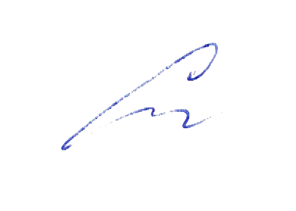 «30» августа 2019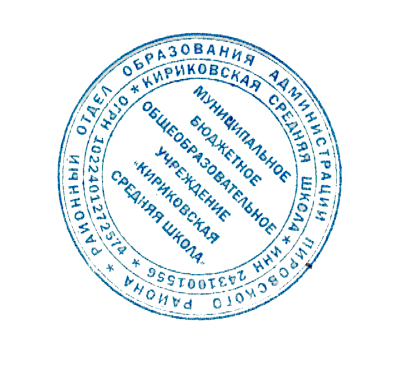 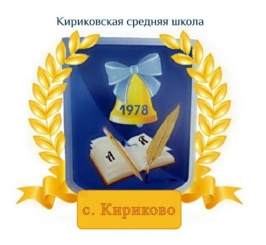 УТВЕРЖДАЮ:Директор муниципального бюджетного общеобразовательного учреждения «Кириковская средняя школа»_________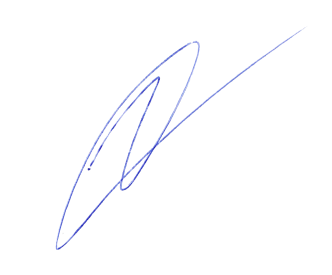 Ивченко О.В.«30» августа 2019 годаТемаКол-во часовВводный урок.1Глава 1.Человек в обществе.18Глава 2.Общество как мир культуры.14Глава 3.Правовое регулирование общественных отношений.28ЗаключениеЧеловек в 21 веке.2Контрольные работы. 3Итоговое повторение.4Итого70№п/пТема урокаКол-во часовДата1Введение103.09.192Что такое общество.104.09.193Что такое общество.110.09.194Общество как сложная система.111.09.195Общество как сложная система.117.09.196Динамика общественного развития.118.09.197Динамика общественного развития.124.09.198Социальная сущность человека.125.09.199Социальная сущность человека.101.10.1910Деятельность – способ существования человека.102.10.1911Деятельность – способ существования человека.108.10.1912Познавательная и коммуникативная деятельность.109.10.1913Познавательная и коммуникативная деятельность».15.10.1914Свобода и необходимость в деятельности человека. 16.10.1915Свобода и необходимость в деятельности человека.22.10.1916Современное общество.23.10.1917Современное общество.05.11.1918Глобальная угроза международного терроризма.06.11.1919Глобальная угроза международного терроризма.12.11.1920Человек в обществе.13.11.1921Духовная культура общества.19.11.1922Духовная культура общества.20.11.1923Духовный мир личности.26.11.1924Духовный мир личности.27.11.1925Мораль.03.12.1926Мораль.04.12.1927Наука и образование.10.12.1928Наука и образование.11.12.1929Религия и религиозные организации.17.12.1930Религия и религиозные организации.18.12.1931Искусство.24.12.1932Искусство.25.12.1933Массовая культура.14.01.2034Массовая культура.15.01.2035 Общество как мир культуры.21.01.2036Современные подходы к пониманию права.22.01.2037Современные подходы к пониманию права.28.01.2038Право в системе социальных норм.29.01.2039Право в системе социальных норм.04.02.2040Источники права.05.02.2041Источники права.11.02.2042Правоотношения и правонарушения.12.02.2043Правоотношения и правонарушения.18.02.2044Предпосылки правомерного поведения.19.02.2045Предпосылки правомерного поведения.25.02.2046Гражданин РФ.26.02.2047Гражданин РФ.03.03.2048Гражданское право.04.03.2049Гражданское право.10.03.2050Семейное право.11.03.2051Семейное право.17.03.2052Правовое регулирование занятости и трудоустройства.18.03.2053Правовое регулирование занятости и трудоустройства.31.03.2054Экологическое право.01.04.2055Экологическое право.07.04.2056Процессуальные отрасли права.08.04.2057Процессуальные отрасли права.14.04.2058Конституционное судопроизводство.15.04.2059Конституционное судопроизводство.21.04.2060Международная защита прав человека.22.04.2061Международная защита прав человека.28.04.2062Правовые основы антитеррористической политики Российского государства.29.04.2063Правовые основы антитеррористической политики Российского государства.06.05.2064Правовое регулирование общественных отношений.12.05.2065Промежуточная аттестация за курс 10 класса(тестирование)13.05.2066Практикум по разделу «Человек в 21 веке».19.05.2067-70Повторение. Итоговые уроки.20.05.2026.05.2028.05.2029.05.20